Приложение № 7 к Положению 
об аккредитации Центров 
проведения демонстрационного экзамена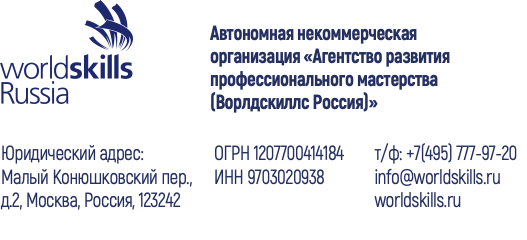 Генеральному ДиректоруАНО «Агентство развития 
профессионального мастерства 
(Ворлдскиллс Россия)»Р. Н. УразовуЗАЯВЛЕНИЕ
на пролонгацию аккредитации центра проведения демонстрационного экзамена по стандартам Ворлдскиллс РоссияВ соответствии с пунктом 3.21. Положения «Об аккредитации Центров проведения демонстрационного экзамена по стандартам Ворлдскиллс Россия», утвержденным приказом автономной некоммерческой организации «Агентство развития профессионального мастерства (Ворлдскиллс Россия)» от «22» января 2021 года № 22.01.2021-1, прошу пролонгировать электронный аттестат аккредитации №______/______ Центра проведения демонстрационного экзамена (Наименование образовательной организации/иной организации).Настоящим письмом подтверждаю, что материально-техническая база (Наименование образовательной организации/иной организации) полностью соответствует документам, поданным ранее в составе заявления на аккредитацию центра проведения демонстрационного экзамена (заявление, инфраструктурный лист, план застройки), а также гарантирую наличие и исправность оборудования и наличие всех расходных материалов (которые указаны в инфраструктурном листе в составе заявления), необходимых для проведения демонстрационного экзамена в оговоренные сроки и количество участников экзамена.Сведения о проведении демонстрационного экзамена:________________
           (подпись)
Директор                                                                                            И.О. Фамилия
(Наименование образовательной организации/иной организации) ID демонстрационного экзаменаУказать